                 АДМИНИСТРАЦИЯСЕЛЬСКОГО ПОСЕЛЕНИЯДУБОВЫЙ УМЕТ  МУНИЦИПАЛЬНОГО РАЙОНА                    ВОЛЖСКИЙСАМАРСКОЙ ОБЛАСТИ443530, Самарская область, Волжский район,              Дубовый Умет, ул. Советская 120                 тел. 998-71-84, факс 998-72-34        П О С Т А Н О В Л Е Н И Еот  22 октября  2021  года  № 142Об утверждении формы проверочного листа (список контрольных вопросов) при проведении муниципального контроля в сфере благоустройства на территории  сельского поселения Дубовый Умет муниципального района Волжский Самарской области        Руководствуясь Федеральным законом от 06.10.2003г. № 131-ФЗ «Об общих принципах организации местного самоуправления в Российской Федерации», Федеральным законом от 31 июля 2020 №  248-ФЗ «О государственном контроле (надзоре) и муниципальном контроле в Российской Федерации», Федеральным законом от 31.07.2020 № 247-ФЗ  «Об обязательных требованиях в Российской Федерации»,  Постановлением Правительства Российской Федерации от 13.02.2017г. № 177  «Об утверждении требований  к разработке и утверждению проверочных листов (списков контрольных вопросов)» Администрация сельского поселения Дубовый Умет  муниципального района Волжский Самарской области  ПОСТАНОВЛЯЕТ:      1. Утвердить формы проверочных листов (списков контрольных вопросов) при проведении муниципального контроля в сфере благоустройства на территории  сельского поселения Дубовый Умет муниципального района Волжский Самарской области  согласно приложению  к настоящему Постановлению.      2. Настоящее Постановление разместить в разделе «Контрольно-надзорная деятельность» на официальном сайте  Администрации сельского поселения Дубовый Умет муниципального района Волжский Самарской области в информационно-телекоммуникационной сети «Интернет».      3. Опубликовать настоящее постановление  в газете «Вести сельского поселения Дубовый Умет».      4. Постановление вступает в силу с 01.01.2022г.      5.  Контроль за выполнением настоящего постановления  оставляю за собой.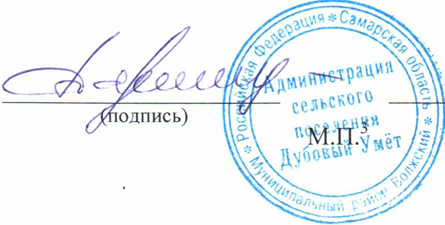   Глава сельского поселения Дубовый Умёт                        В. Н. ПарамзинПриложениек постановлению Администрации сельского поселения Дубовый Умет  муниципального района Волжский Самарской областиот 22.10.2021 № 142(оформляется на бланке администрации сельского поселения Дубовый Умет муниципального района Волжский Самарской области)Проверочный лист(список контрольных вопросов) при проведении  муниципального контроля в сфере благоустройства на территории  сельского поселения Дубовый Умет муниципального района Волжский Самарской области1. Наименование  органа  муниципального   контроля:   администрация сельского поселения Дубовый Умет  муниципального района Волжский Самарской области.2. Проверочный лист утвержден постановлением администрации сельского поселения Дубовый Умет м.р. Волжский Самарской области  от ________ №_____.	    3. Распоряжение о проведении проверки от _____________ № __________.    4. Учетный  номер  проверки и дата присвоения учетного номера проверки в едином реестре проверок (в информационных ресурсах ЕРВК, ЕРКНМ): _________________________.    5. Место проведения проверки с заполнением проверочного листа и   (или)  указание  на  используемые  юридическим  лицом  производственные объекты: _________________________________________________________________.    6. Наименование юридического лица, фамилия, имя, отчество (последнее - при наличии) индивидуального предпринимателя, ИНН: _________________________.    7. Должность(и),  фамилия,  имя,  отчество  (последнее  - при наличии)должностного(ых) лица (лиц), проводящего(их) проверку: _____________________.    8. Перечень  вопросов,  отражающих содержание обязательных требований, ответы  на которые однозначно свидетельствуют о соблюдении или несоблюдении юридическим лицом, индивидуальным предпринимателем обязательных требований, составляющих предмет проверки:"__" ________ 20__ г.  (указывается дата  заполнения  проверочного листа)___________________________________________________________________________(должность, фамилия, имя, отчество (последнее - при наличии) представителяюридического лица, индивидуального предпринимателя)___________________________________________________________________________(должность, фамилия, имя, отчество (последнее - при наличии) лица,проводящего  проверку и заполняющего проверочный лист) № п/пПеречень вопросовРеквизиты правового акта, содержащего обязательные требованияВарианты ответаВарианты ответаВарианты ответа № п/пПеречень вопросовРеквизиты правового акта, содержащего обязательные требованияданетне требуется1.Обеспечивается ли своевременная уборка прилегающих территорий к зданиям, строениям  сооружениям, земельным участкам и на иных территориях общего пользования?Правила благоустройства территории сельского поселения  Дубовый Умет .р. Волжский Самарской области 2.Соблюдаются ли требования к содержанию элементов благоустройства: своевременное устранение повреждений, санитарная очистка, ремонт, окраска?Правила благоустройства территории сельского поселения  Дубовый Умет м.р. Волжский Самарской области 3.Соблюдаются ли требования по складированию твердых коммунальных отходов?Правила благоустройства территории сельского поселения  Дубовый Умет м.р. Волжский Самарской области 4.Соблюдаются ли требования по уборки территории в зимний и летний период? Правила благоустройства территории сельского поселения  Дубовый Умет м.р. Волжский Самарской области 5.Выполняются ли мероприятия по выявлению карантинных и ядовитых растений, борьбе с ними, локализации, ликвидации их очаговПравила благоустройства территории сельского поселения  Дубовый Умет м.р. Волжский Самарской области 6.Соблюдаются ли запрет на складирование  на землях общего пользования строительных материалов, угля, дров, сена, соломы, навоза и т.д. ?Правила благоустройства территории сельского поселения  Дубовый Умет м.р. Волжский Самарской области 7.Соблюдаются ли требования по огораживанию строительных площадок?Правила благоустройства территории сельского поселения  Дубовый Умет м.р. Волжский Самарской области 8.Содержатся ли в чистоте подъездные пути к строительным площадкам?Правила благоустройства территории сельского поселения  Дубовый Умет м.р. Волжский Самарской области 9.Соблюдается ли требование о запрете стоянки разукомплектованных транспортных средств?Правила благоустройства территории сельского поселения  Дубовый Умет м.р. Волжский Самарской области 10.Соблюдается ли запрет на размещение транспортных средств на газоне или иной озелененной территории?Правила благоустройства территории сельского поселения  Дубовый Умет м.р. Волжский Самарской области 11.Соблюдаются ли требования  к обеспечению круглосуточного и беспрепятственного проезда на придомовую территорию спецтехники, в том числе запрет на использование для стоянки и размещения транспортных средств на проезжей части улиц, проездов, тротуаров и др. территорий, препятствующих механизированной уборке территорий?Правила благоустройства территории сельского поселения  Дубовый Умет м.р. Волжский Самарской области 12.Проводится ли своевременное техническое обслуживание и проведение ремонта, в том числе элементов фасадов зданий, строений и сооружений?Правила благоустройства территории сельского поселения  Дубовый Умет м.р. Волжский Самарской области 13.Обеспечивается ли наличие и содержание в исправном состоянии водостоков, водосточных труб и сливов зданий, строений и сооружений?Правила благоустройства территории сельского поселения  Дубовый Умет м.р. Волжский Самарской области 14.Осуществляется ли очистка, промывка и окраска поверхностей фасадов, в том числе от объявлений, рекламной информации, посторонних надписей?Правила благоустройства территории сельского поселения  Дубовый Умет м.р. Волжский Самарской области 15.Осуществляется ли своевременная очистка от снега и льда крыш и козырьков, удаление наледи, снега и сосулек с карнизов, балконов и лоджий?Правила благоустройства территории сельского поселения  Дубовый Умет м.р. Волжский Самарской области 16Обеспечивается ли  надлежащее состояние и содержание  в  исправном состоянии  инженерных сетей и сооружений, линейных сооружений и коммуникаций?Правила благоустройства территории сельского поселения  Дубовый Умет м.р. Волжский Самарской области 17Осуществляется ли проведение мероприятий по обеспечению сохранности земельных насаждений?Правила благоустройства территории сельского поселения  Дубовый Умет м.р. Волжский Самарской области 18Обеспечивается ли при производстве работ по строительству, реконструкции, капитальном ремонту, ремонту объектов капитального строительства и линейных объектов, меры по обеспечению сохранности зеленых насаждений и (или) их восстановление?Правила благоустройства территории сельского поселения  Дубовый Умет м.р. Волжский Самарской области 19Соблюдается ли собственниками пользователями земельных участков своевременное удаление сухих и аварийных деревьев, вырезка сухих и поломанных сучьев и веток, уборка поросли?Правила благоустройства территории сельского поселения  Дубовый Умет м.р. Волжский Самарской области 20Соблюдается ли требование  по получению порубочного билета на удаление (снос), пересадку деревьев, кустарников?Правила благоустройства территории сельского поселения  Дубовый Умет м.р. Волжский Самарской области 21Соблюдается ли требование по получению порубочного билета на удаление (снос), пересадку деревьев, кустарников при производств строительных, ремонтных работ?Правила благоустройства территории сельского поселения  Дубовый Умет м.р. Волжский Самарской области 22Соблюдается ли требование по получению ордера (разрешения) на проведение (производство0 земляных работ?Правила благоустройства территории сельского поселения  Дубовый Умет м.р. Волжский Самарской области 23Соблюдаются ли требования по обеспечению свободных проходов к зданиям  и входам в них, а также  свободных въездов во дворы, обеспечению безопасности пешеходов и безопасного  пешеходного движения, включая инвалидов и другие маломобильные группы населения, на период осуществления земляных работ?Правила благоустройства территории сельского поселения  Дубовый Умет м.р. Волжский Самарской области 24Соблюдаются ли требования по направлению в администрацию уведомления о проведении работ в результате аварий в срок, установленный нормативными правовыми актами Самарской области? Правила благоустройства территории сельского поселения  Дубовый Умет м.р. Волжский Самарской области 25Соблюдаются ли требования оп недопустимости загрязнения территорий общего пользования транспортными средствами во время их эксплуатации, обслуживания или ремонта, при перевозке грузов или выезде со строительных площадок (вследствие отсутствия тента или укрытия)?Правила благоустройства территории сельского поселения  Дубовый Умет м.р. Волжский Самарской области 26Соблюдение установленного правилами благоустройства порядка определения границ прилегающих территорийПравила благоустройства территории сельского поселения  Дубовый Умет м.р. Волжский Самарской области 27Соблюдаются ли обязательные  требования пожарной безопасности в период действия особого противопожарного режима?Правила благоустройства территории сельского поселения  Дубовый Умет м.р. Волжский Самарской области 28Соблюдаются ли требования по выгулу животных?Правила благоустройства территории сельского поселения  Дубовый Умет м.р. Волжский Самарской области 29Соблюдаются ли требования  требований о недопустимости выпаса сельскохозяйственных  животных и птиц на территориях общего пользования? Правила благоустройства территории сельского поселения  Дубовый Умет м.р. Волжский Самарской области 30Обеспечивается ли доступ маломобильных групп населения к зданиям, строениям, сооружениям, а также земельным участкам?Правила благоустройства территории сельского поселения  Дубовый Умет м.р. Волжский Самарской области 31Соблюдаются ли требования к тротуарам, подходам, пандусам и  ступеням к зданиям и сооружениям общественного назначения для  осуществления беспрепятственного доступа инвалидов к таким объектам?Правила благоустройства территории сельского поселения  Дубовый Умет м.р. Волжский Самарской области 32Обеспечивается ли содержание  в чистоте территорий сельского поселения  Дубовый Умет м.р. Волжский Самарской областиПравила благоустройства территории сельского поселения  Дубовый Умет м.р. Волжский Самарской области 33Соблюдается ли запрет на засыпку недействующих  колодцев бытовым мусором и землепользование их как ямы складирования промышленных и твердых коммунальных отходов?Правила благоустройства территории сельского поселения  Дубовый Умет м.р. Волжский Самарской области 34Соблюдается ли запрет на выгрузку вывозимого со строек, домовладений строительного мусора и грунта в неустановленные места, закапывание его в землю?Правила благоустройства территории сельского поселения  Дубовый Умет м.р. Волжский Самарской области 35Соблюдается ли запрет на сжигание промышленных и твердых коммунальных отходов, мусора, листьев, обрезок деревьев на улицах и площадях, в скверах, цветниках и во дворах предприятий и организаций , жилых домов, а также сжигание мусора в мусор сборных контейнерах?Правила благоустройства территории сельского поселения  Дубовый Умет м.р. Волжский Самарской области 36Соблюдается ли запрет на сметание мусора на проезжую часть и в колодцы канализации?Правила благоустройства территории сельского поселения  Дубовый Умет м.р. Волжский Самарской области 37Соблюдается ли запрет на самовольное возведение ( установку) временных нестационарных объектов, препятствий, блоков и иных ограждений, мешающих проезду транспорта?Правила благоустройства территории сельского поселения  Дубовый Умет м.р. Волжский Самарской области 38Соблюдается ли запрет на мытье транспортных средств во дворах и иных местах, не предназначенных для этих целей?Правила благоустройства территории сельского поселения  Дубовый Умет м.р. Волжский Самарской области 39Соблюдается ли запрет на производство на придомовых и прилегающих территориях работ по ремонту транспортных средств, механизмов, сопряженных с Шумом, выделением и сбросом вредных веществ, превышающих установленные нормы?Правила благоустройства территории сельского поселения  Дубовый Умет м.р. Волжский Самарской области 40Соблюдается ли запрет на сливание (разливание) жидких бытовых и промышленных отходов, технических жидкостей (нефтепродуктов, химических веществ) на рельеф местности , в сеть ливневой канализации, водоемы, а также в канализационные сети в неустановленных местах?Правила благоустройства территории сельского поселения  Дубовый Умет м.р. Волжский Самарской области 41Оборудован ли многоквартирный дом краном для полива из шлангов придомовой территории и содержится ли он в исправном состоянии?Правила благоустройства территории сельского поселения  Дубовый Умет м.р. Волжский Самарской области 42Соблюдается ли запрет на разжигание на территории зеленых насаждений, в том числе газонах (дернине), костра и нарушение правил противопожарной безопасности?Правила благоустройства территории сельского поселения  Дубовый Умет м.р. Волжский Самарской области 43Имеется ли разрешение на строительство  и установку объектов малых архитектурных форм, элементов внешнего благоустройства с администрацией сельского поселения  Дубовый Умет м.р. Волжский Самарской областиПравила благоустройства территории сельского поселения  Дубовый Умет м.р. Волжский Самарской области 44Содержатся ли в надлежащем порядке объекты малых архитектурных форм, производится ли их ремонт и окраска?Правила благоустройства территории сельского поселения  Дубовый Умет м.р. Волжский Самарской области 45Производится ли эксплуатация зданий и сооружений, их ремонт в соответствии с установленными правилами и нормами технической эксплуатации?Правила благоустройства территории сельского поселения  Дубовый Умет м.р. Волжский Самарской области 46Выполняются ли собственниками, арендаторами и пользователями объектов капитального строительства предусмотренные законодательством санитарно-гигиенические, архитектурно-градостроительные, противопожарные и эксплуатационные требования? Правила благоустройства территории сельского поселения  Дубовый Умет м.р. Волжский Самарской области 47Своевременно ли выполняются собственниками, арендаторами и пользователями объектов капитального строительства ремонтные работы?Правила благоустройства территории сельского поселения  Дубовый Умет м.р. Волжский Самарской области 48Имеются ли на проведение работ, связанных грунта или вскрытием дорожных покрытий, по новому строительству, переустройству или капитальному ремонту подземных инженерных коммуникаций, дорог, тротуаров, ливневой канализации и других объектов, временных и постоянных заборов, других малых архитектурных форм согласования с администрацией поселения, инженерными службами, отделением ГИБДД?Правила благоустройства территории сельского поселения  Дубовый Умет м.р. Волжский Самарской области 49Ограждено ли организацией , производящей земляные работы, до начала работ, каждое место разрытия барьером стандартного типа, окрашенными в цвета ярких тонов, в соответствии с действующими нормами?Правила благоустройства территории сельского поселения  Дубовый Умет м.р. Волжский Самарской области 50Обеспечено ли организацией, производящей земляные работы, до начала работ, при ограниченной видимости в темное время суток ограждения световыми сигналами красного цвета?Правила благоустройства территории сельского поселения  Дубовый Умет м.р. Волжский Самарской области 51Обеспечено ли организацией, производящей земляные работы, до начала работ, установку дорожных знаков и указателей стандартного типа?Правила благоустройства территории сельского поселения  Дубовый Умет м.р. Волжский Самарской области 52Обозначено ли организацией, производящей земляные работы, до начала работ, направление объезда на участке, на котором разрешено разрытие всего проезда?Правила благоустройства территории сельского поселения  Дубовый Умет м.р. Волжский Самарской области 53Поставлен ли организацией, производящей земляные работы, до начала  работ, Щит с указанием наименования работы, разрешения на производство работ, номеров телефонов, фамилии, имена и отчества ответственных за работы лиц, сроков начала и окончания работ (размер щита 600 х 600 мм)?Правила благоустройства территории сельского поселения  Дубовый Умет м.р. Волжский Самарской области 54Оформлен ли на строительную площадку акт готовности строительно площадки (после окончания подготовительных работ?Правила благоустройства территории сельского поселения  Дубовый Умет м.р. Волжский Самарской области 55Оформлен ли  на строительную площадку рабочий проект (в случаях, если в соответствии  с требованиями действующего законодательства его наличие необходимо для строительства, реконструкции объекта)?Правила благоустройства территории сельского поселения  Дубовый Умет м.р. Волжский Самарской области 56Оформлено ли на строительную площадку разрешение на строительство?Правила благоустройства территории сельского поселения  Дубовый Умет м.р. Волжский Самарской области 57Содержится ли на информационном щите информация: - наименование объекта;- наименование застройщика, технического заказчика, подрядчика с указанием их адресов и номеров телефонов;- фамилия, имя, отчество ответственного за производство  работ на объекте, его телефон;- предполагаемые сроки строительства объекта (начало, окончание);- реквизиты разрешения на строительство?Правила благоустройства территории сельского поселения  Дубовый Умет м.р. Волжский Самарской области 58Обеспечено ли подрядчиком на период строительства текущее содержание территории строительной площадки, в том числе  уборка, вывоз отходов, естественного и строительного мусора в соответствии с установленным графиком?Правила благоустройства территории сельского поселения  Дубовый Умет м.р. Волжский Самарской области 59Соблюдается ли запрет на вынос грязи на дороги и улицы поселения машинами,  механизмами, иной техникой с территории производства работ и грунтовых дорог;  принимаются ли меры, предупреждающие вынос грязи машинами  и механизмами на улицы и дороги поселения при выезде с территории производства работ; принимаются ли водителями транспортных средств при выезде с грунтовых дорог меры к предотвращению загрязнения поселения?Правила благоустройства территории сельского поселения  Дубовый Умет м.р. Волжский Самарской области 60Восстановлены ли до приемки объекта в эксплуатацию нарушенные в результате проведения строительных работ объекты благоустройства?Правила благоустройства территории сельского поселения  Дубовый Умет м.р. Волжский Самарской области 